Advice Letter to Next Year's StudentsFrom,Dr. K.K. MenonSociety of Informations, New DelhiDate: August 10th, 2020 To,New Year's Students,Information University ColumboDear Students,Owing to the current situation, we advise you to stay prepared with a laptop or PC and Internet connection as we will be starting the course very soon.Regards,Dr. K.K. Menon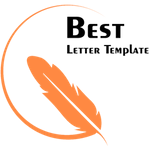 